Kategorie B 	 PlusEnergieBauten 	 PlusEnergieBau®-Diplom 2015Der Umbau und die energetische Sanierung verwandelten das Einfamilienhaus, früher eine Ener- gieschleuder, in ein 187%-PlusEnergie-Zweifamilienhaus. Wände, Dach und Boden sind gut ge- dämmt und die Fenster dreifach verglast. Die ehemals verputzte Fassade ziert nun eine mit Zel- lulose gedämmte Holzverschalung. Die 19.6 kW starke, seiten- und traufbündig dachintegrierte PV-Anlage produziert 15’800 kWh/a. Das Kompaktgerät, welches die Lüftung und die Warmwas- ser- und Wärmeerzeugung in einem beinhaltet, versorgt das Gebäude mit frischer Luft und Ener- gie. Die Wärmerückgewinnung optimiert das im Kompaktgerät integrierte Lüftungssystem. Durch diese Massnahmen senkte die Familie Gasser den Energieverbrauch um 79% von rund 40’000 kWh/a auf 8’450 kWh/a und produziert dazu 7’350 kWh/a Solarstromüberschüsse.187%-PEB-MFH Gasser, 7023 Haldenstein/GRDie Familie  Gasser baute das ehemalige Einfamilienhaus in Haldenstein/GR in ein Zweifamilienhaus um und sanierte es um- fassend. Die Gebäudehülle ersetzte sie durch eine ansprechende Holzfassade und achtete dabei auf eine ökologische und res- sourcenschonende Ausführung. Durch die Wärmedämmung, die energieeffiziente Ge- räte, 100% LED-Leuchten, das Kompaktge- rät und die passive Solarnutzung sank der Energiebedarf von 40’000 kWh/a auf 8’450 kWh/a. Der Wohnkomfort stieg erheblich. Die Sole-Wasser-Wärmepumpe ersetzt die alte Ölheizung, die jährlich 3’500 Liter Öl verbrannte und reduziert dadurch rund 10.5 t CO2-Emissionen pro Jahr.Auf dem Dach produzieren die mono- kristallinen Solarzellen der 19.6 kW starken dachintegrierten PV-Anlage 15’600 kWh/a und decken 187% des Gesamtenergiebe-darfs. Mit den Solarstromüberschüssen von 7’350 kWh/a könnte die Familie Gasser mit einem Elektromobil mehr als einmal die Welt umrunden oder fünf Elektromobile CO2-frei betreiben. Dafür erhält die Familie Gasser das PlusEnergieBau-Diplom 2015.Technische DatenWärmedämmungWand:	24-30 cm U-Wert: 0.07-0.16 W/m2KDach/Estrich: 28 cm	U-Wert:	0.12 W/m2KBoden:	20 cm	U-Wert:	0.13 W/m2K Fenster:	dreifach   U-Wert:  0.55-0.9 W/m2KEnergiebedarf vor der Sanierung [100%]Gion Andrea Columberg, Tel. 081 254 48 09Beteiligte PersonenBauherrschaft und Standort:Marcel Gasser, Aeuliloeserweg 8, 7023 HaldensteinEnergiekonzept und Umsetzung: HT-Plan, Thomas Sacchet Haldensteinstrasse 44, 7001 ChurTel. 081 284 69 69, thomas.sacchet@ht-plan.ch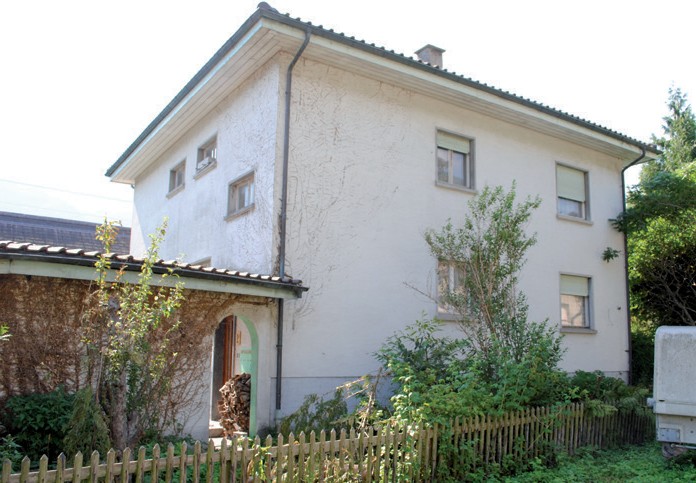 1	2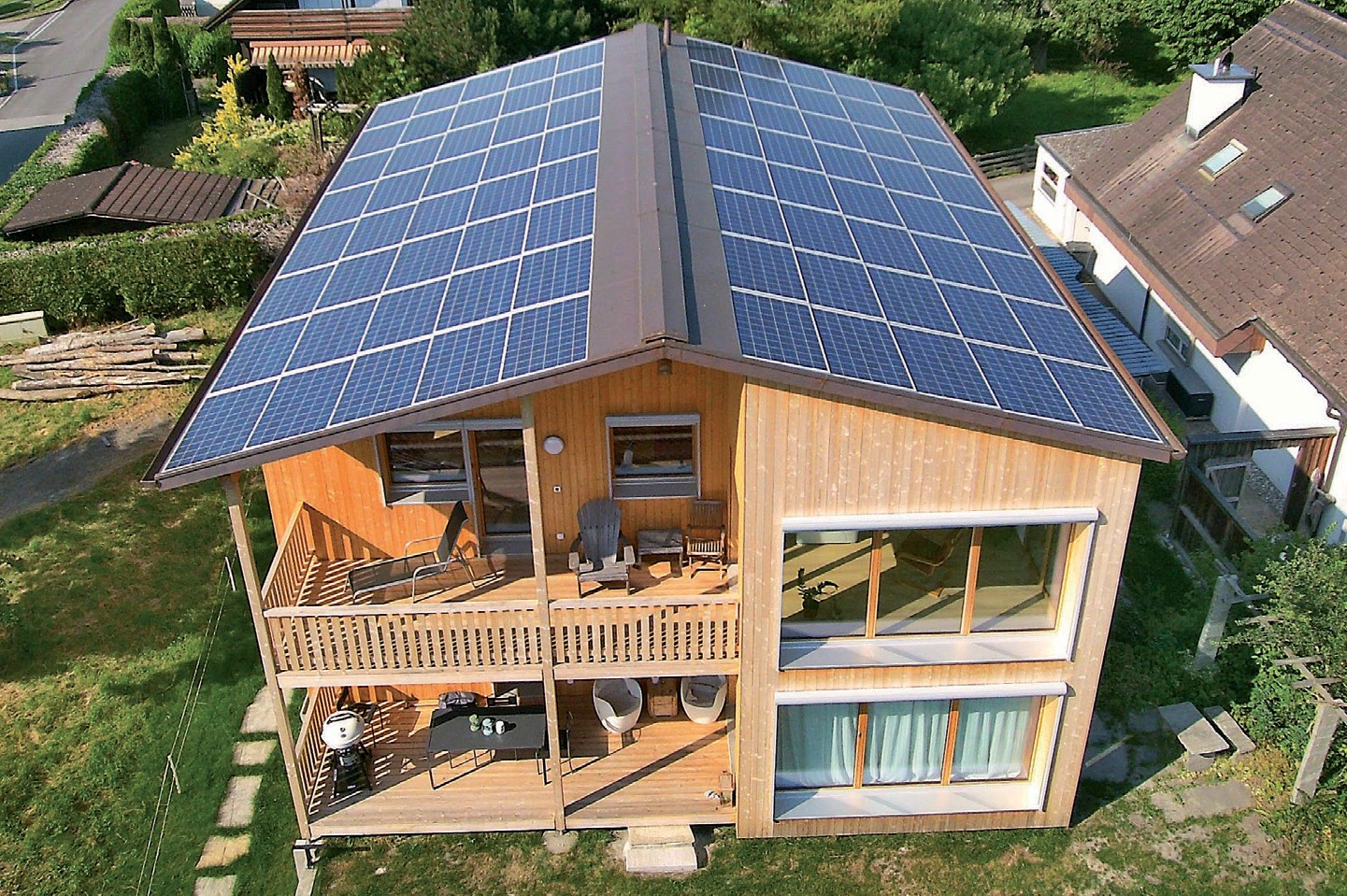 Das erweiterte, holzverkleidete und sanierte Zweifamilienhaus mit der dach-, seiten- und traufbündigen 19.6 kW starken PV-Anlage. Sie deckt 187% des Energiebedarfs.Das alte EFH verbrannte rund 3’500 Liter Heizöl pro Jahr und emittierte jährlich etwa 10.5 t CO2.Schweizer Solarpreis 2015    |    Prix Solaire Suisse 2015   |    67EBF: 233 m2Wärmebedarf:kWh/m2a150%87.5kWh/a35’000Elektrizität:2112.55’000GesamtEB:17110040’000Energiebedarf nach der Sanierung [21%]Energiebedarf nach der Sanierung [21%]Energiebedarf nach der Sanierung [21%]Energiebedarf nach der Sanierung [21%]EBF: 248 m2	kWh/m2aEBF: 248 m2	kWh/m2a%kWh/aWärmebedarf:	14Wärmebedarf:	14413’500Elektrizität:	20Elektrizität:	20594’950GesamtEB:	34GesamtEB:	341008’450EnergieversorgungEigen-EV:   m2      kWp  kWh/m2aEnergieversorgungEigen-EV:   m2      kWp  kWh/m2a%kWh/aPV Dach:  119   19.6	133PV Dach:  119   19.6	13318715’800Energiebilanz (Endenergie)Energiebilanz (Endenergie)%kWh/aEigenenergieversorgung:Eigenenergieversorgung:18715’800Gesamtenergiebedarf:Gesamtenergiebedarf:1008’450Solarstromüberschuss:Solarstromüberschuss:877’350Bestätigt von IBC am 18.5.15,Bestätigt von IBC am 18.5.15,